REPÚBLICA DE MOÇAMBIQUE									ANNEXO 4MINISTERIO DA AGRICULTURATERMOS DE REFERÊNCIA CONSELHO COORDENADOR DO SECTOR AGRÁRIO (CCSA)______________________________________________________________________________CONTEXTOEm seguimento da agenda da União Africana emanada à todos os Estados-membros, a 09 de Dezembro de 2011 Moçambique assinou o compacto  do Programa Compreensivo para o Desenvolvimento da Agricultura em África (Comprehensive African Agriculture Development Programme – CAADP). Este compromisso foi assinado por representantes do governo, sector privado, organizações de agricultores, sociedade civil e prceiros de doadores. A assinatura do compacto constitui um marco importante na agenda de implementação do CAADP uma vwez que  identifica as prioridades do sector agrário para o investimento, para além de que o acto constitui um compromisso conjunto dos principais intervenientes do sector agrário para apoiar a implementação de um plano nacional de investimentos do sector. Com efeito, a 12 de Abril de 2013 Moçambique fez o lançamento do seu Plano Nacional de Investimentos para o Sector Agrário (PNISA), que é o veículo para a implementação da visão e estratégia do país para o sector agrário – o Plano Estratégico de Desenvolvimento do Sector Agrário (PEDSA). Os principais objectivos do PNISA são i) atingir uma taxa de crescimento agrícola anual de pelo menos 7 por cento nos próximos 10 anos, (ii) reduzir a malnutrição em crianças menores de 5 anos para 30 por cento até 2015 e (iii) reduzir para metade o número de pessoas afectadas pela fome até 2015. Para garantir uma implementação bem-sucedida do plano de investimentos, o governo de Moçambique propôs no documento do PNISA a criação de um mecanismo de coordenação a nível central e provincial. O Comité de Coordenação do Sector Agrário (CCSA) tem por objectivo garantir o diálogo eficaz entre os intervenientes a vários níveis, bem como estabelecer plataformas de coordenação noscorredores de desenvolvimento agrário e assegurar a coordenação da implementação do PNISA. O CCSA proposto opera a nível nacional, através da promoção do diálogo entre os diferentes intervenientes na coordenação e monitoria da implementação do PNISA. A referida plataforma de diálogo está em conformidade com os princípios do CAADP, cujo papel principal é de fomentar o diálogo inclusivo sobre políticas, o estabelcimento de parcerias e alianças para a implementação eficaz da agenda do CAADP, a revisão de pares e responsabilização mútua.OBJECTIVOS DO CONSELHO COORDENADOR DO SECTOR AGRÁRIO (CCSA)O objectivo geral do CCSA é servir de plataforma para um diálogo eficaz e regular sobre as políticas agrárias, revisão e responsabilidade mútua entre os principais intervenientes ​​(Governo de Moçambique – Ministério da Agricultura e Segurança Alimentar (MASA) e outros Ministérios, parceiros de cooperação, sector privado, organizações de agricultores, academia e sociedade civil), com a finalidade de promover e assegurar melhores resultados estratégicos no sector agrário.Este diálogo, com base em evidência, seria uma base para criar recomendações e decisões para melhorar a eficácia e coordenação no sector agrário para o alcance dos objectivos e metas estratégicas do PNISA.Os objectivos específicos do CCSA são:Supervisionar periodicamente a implementação do PNISA, com base em evidências constatadas por sistema de M&A;Monitorar e avaliar o progresso na implementação do PNISA, com enfoque para dotação e apoios de politica, estratégias, coordenação institucional, orçamentais, défices de financiamento, bem como cumprimento dos objectivos e metas do sector agrário;Apresentar recomendações para a melhoria da coordenação e implementação do PNISA e do sector agrário;Analisar e validar relatórios de progresso sobre a implementação do PNISA;Garantir o alinhamento das políticas, programas, projectos e componentes,  e o apoio financeiro ao sector agrário, com as prioridades sectoriais do Governo articuladas no PNISA;Assegurar a harmonização eficaz das intervenções dos parceiros de cooperação em relação às prioridades do sector agráriocontidos no PNISA;Analisar e validar as estratégiasdo sector agrário, osplanos de investimento e o respectivo quadro de monitoria e avaliaçãobem como quaisquer outros documentos estratégicos do sector;Analisar e validar as revisões dos gastos do sector agrário público e quaisquer outras revisões do sector, como parte dos processos de orçamentação;Analisar e validar novas políticas e planos de acção do sector agrário;Garantir a boa coordenação intra e inter-ministerial para atingir melhores resultados estratégicos no sector agrário;Analisar o progresso da implementação dos principais acordos de cooperação, tais como o Quadro de Cooperação da Nova Aliança para a Segurança Alimentar e Nutrição;Apoiar a preparação de Revisões Sectoriais Conjuntas, incluindo relatórios de progresso e as decisões resultantes das Revisões Sectoriais Conjuntas;Analisar e validar relatórios de progresso anuais sobre acordos de cooperação, tais como o Quadro de Cooperação da Nova Aliança para a Segurança Alimentar e Nutrição, a Declaração de Malabo com respeito aos comprimissos assumidos pelo país, a implementação de plano operativo de acções prioritarias da avaliação sobre a implementação do PNISA (2013 – 2017); COMPOSIÇÃOSão membros do CCSA representantes de todos os actores de desenvolvimento do sector agrário a saber: governo, sociedade civil, grupos de produtores, sector privado e acdemia. A baixo, se descreve a composição deste órgão:Ministérios e Instituições GovernamentaisO CCSA é presidido pelo Primeiro-Ministro e tem a seguinte composiçãoːMinistro que superintende a Área do Agricultura e Segurança Alimentar, Ministro de MASA (Vice-Presidente do CCSA) Ministro que superintende as Áreas da Economia e Financas;Ministro que superintende a Área da Indústria e Comércio (MIC);Ministro que superintende as Áreas das Obras Públicas e Recursos Hídricos (MOPRH); Ministro que superintende a Área  de Mar, Águas Interior e Pescas (MMAIP); Ministro que superintende a Área da Energia e Recursos Minerais; Ministro que superintende a Área dos Transportes e Comunicações (MTC); Ministro que superintende a Área de Terra, Ambiente e Desenvolvimento Rural (MITADER); Ministro que superintende a Área de Género, Criança e Acção Social (MGCAS);Ministro que superintende a Área de Ciencia Tecnologia Ensino Superior e Tecnico Profissional (MCTESTP) ;Representante das agências de coordenação ao nível dos corredores de desenvolvimento do sector agrárioRepresentante dos parceiros de cooperação, do grupo AgRED (bilaterais, multilaterais e outras iniciativas globais) que contribuem para o sector agrário, incluindo as que prestam apoio geral ao orçamento; Representantes das principais organizações do sector privado que actuam no sector agrário, incluindo o CTA;Representantes das principais organizações de produtores, incluindo a UNAC;Representantes das principais organizações da sociedade civil (OSC) que actuam no sector agrário e academiaFREQUÊNCIA DAS REUNIÕESO CCSA reúne-se ordinariamente duas vezes ao ano e extraordinariamente quando assuntos de interesse mútuo assim o exijam. As sessões ordinárias do CCSA serão realizadas no primeiro e terceiro trimestre de cada ano, para estar alinhado com o calendário de orçamentação, tendo como agenda, de entre outros assuntos, a avaliação do desempenho do sector agrário no ano anterior e a planificação para o ano seguinte respectivamente. PAPÉIS E RESPONSABILIDADESPRIMEIRO MINISTRO Convocar, presidir, supervisionar e coordenar os trabalhos do CCSA, promovendo as medidas necessárias à consecução das suas finalidadesAtribuir a presidência dos trabalhos do CCSA, ao Vice-Presidente, sempre que se achar necessárioDecidir sobre outras matérias que forem pontualmente suscitadasMINISTÉRIO DA AGRICULTURA E SEGURANÇA ALIMENTAR (MASA)- Vice PresidenteCoadjuvar o Presidente do CCSA no exercício das suas suas funções;Estabelecer a agenda de cada sessão;Substituir o Presidente nas suas ausências e impedimentos;Exercer as demais  competências que lhe forem superiormente incumbidas.Assegurar a coordenação da recolha de informações/dados, nomeadamente sobre os principais indicadores de monitoria e avaliaçãoda implementação do PNISA;Assegurar a elaboração de relatórios sobre a implementação do PNISA;Organizar as Revisões Sectoriais Conjuntas sempre que se mostre necessário;Preparar os relatórios das Revisões Sectoriais ConjuntasOrientar a elaboração de estratégias e planos de investimentos para o sector Liderar o fortalecimento e a operacionalização do quadro de Monitoria e Avaliação do sectorOrganizar a revisão da despesa pública do sector agrárioPreparar relatórios anuais sobre a implementação do PNISA e o desempenho do sector agrário Preparar relatórios anuais sobre o Quadro de Cooperação da Nova Aliança para a Segurança Alimentar e NutriçãoApresentar novas iniciativas de políticas, programas e planos de acção do sector agrárioCriar subgrupos técnicos e elaborar os respectivos termos de referência sempre que for necessário e adequado.MINISTÉRIO DE ECONOMIA E FINANÇASOrientar e reportar sobre questões relacionadas com a mobilização de recursos para o PNISAFornecer actualizações dos orçamentos (alocação, despesas, execução), compromissos financeiros por parte dos parceiros de cooperação e acordos financeiros para o sector agrárioApresentar o limite orçamental anual do sector agrárioFornecer metas globais de desenvolvimento nacionalIntegrar e alinhar as metas do PNISA com as metas de desenvolvimento nacionaisAssegurar que as prioridades do PNISA estejam em linha com as prioridades nacionaisApoiar o MASA na ligação das prioridades do PNISA ao orçamento nacional OUTROS MINISTERIOSBaseado no seu mandato institucional participam activamente no CCSA para assegurar uma colaboração,  complementaridade e sinergias eficientes e eficazes para alcançar os objetivos do sector agrário. Desta forma, o CCSA vai apoiar as necessidades de coordenação de cada um dos ministérios incluindo os aspetos de orçamento com a liderança do Ministério de Economia e Finanças. PARCEIROS DE COOPERAÇÃOContribuir para a agenda de reuniões do CCSA;Apoiar o MASA na coordenação do CCSA;Garantir que os parceiros de cooperação estejam adequadamente representados nas reuniões do CCSA;Apoiar o MASA na preparação de relatórios;Analisar e apresentar pareceres sobre políticas, estratégias e relatórios produzidos pelo MASA;Assegurar a alocação de recursos financeiros para o sector agrário, em colaboração com o MASA e outros Ministérios;Garantir que a ajuda financeira, planos, programas, projectos e outras intervenções dos parceiros de cooperação estejam alinhados com as prioridades do sector;Garantir que os parceiros de cooperação harmonizem a ajuda ao desenvolvimento em apoio ao PNISA;REPRESENTANTES DO SECTOR PRIVADOOs membros devem incluir empresas participantes no Quadro de Cooperação da Nova Aliança para a Segurança Alimentar e Nutrição.Apresentar actualizações de novos desenvolvimentos e os problemas enfrentados pelo eleitorado;Partilhar pontos de vista sobre como as políticas e programas do sector agrário afectam o eleitorado;Analisar e validar as políticas e programas do sector agrário;Apresentar oportunidades para o estabelecimento de parcerias público-privadas;Fornecer actualizações de progresso sobre os investimentos do sector privado em relação ao PNISA, Nova Aliança, etc.Fornecer informações sobre os investimentos do sector privado para os relatórios de progresso do PNISA e da Nova Aliança, etc.REPRESENTANTES DE ORGANIZAÇÕES DOS PRODUTORESApresentar propostas de políticas e programas do sector agrário;Apresentar actualizações sobre novos desenvolvimentos e os problemas enfrentados pelos produtores e as respectivas propostas de solução;Participar na análise e validação das políticas e programas do sector agrário;ORGANIZAÇÕES DA SOCIEDADE CIVILApresentar propostas de políticas e programas do sector agrárioApresentar actualizações sobre novos desenvolvimentos e os problemas enfrentados pelos produtores e as respectivas propostas de soluçãoParticipar na análise e validação das políticas e programas do sector agrárioPartilhar pontos de vista sobre como as políticas e programas do sector agrário afectam os produtores9. ACADEMIAApresentar resultados de pesquisas sobre o desempenho do sector agrário;Participar activamente nos debates dos temas apresentados, de forma cientifica, para permitir uma melhor compreensão dos  participantes;Apoiar ao CCSA na formulação de propostas de politicas agrárias, baseadas em evidências. MECANISMOS DE FUNCIONAMENTOO CCSA reúne-se ordinariamente, duas vezes por ano (no primeiro e segundo trimestres), e, extraordinariamente, sempre que necessário. O CCSA é convocado com uma antecedência miníma de quinze dias pelo seu Presidente. A convocatória é dirigida aos membros com a indicação da agenda de assuntos a apreciar, acompanhada do expediente  e documentação objecto na sessão. A agenda de cada sessão é estabelecida pelo Presidente do CCSA, sob proposta do Vice-Presidente, podendo incluir assuntos submetidos pelos membros 7.1 SECRETARIADO DO CCSAO CCSA é assistido por um Secretariado Técnico, que fica sob a superintendência administrativa do Vice-Presidente.  O objectivo do Secretariado é garantir o funcionamento e coordenação eficaz do CCSA, incluindo a produção de relatórios de progresso e outra documentação pertinente;São atribuições do Secretariado:Organizar a agenda das reuniões, nos termos determinados pelo Vice-Presidente;Distribuir pelos membros do CCSA os documentos a serem apreciados no CCSA; Garantir a implementação, monitoria e acompanhamento das decisões do CCSAProvidenciar por escrito, por orientação do Presidente, a convocação dos membros do CCSA e dos convidados ao CCSA; Secretariar as reuniões, redigir a síntese de cada reunião, proceder à sua leitura na reunião seguinte, providenciar o seu registo e arquivamento; Submeter a síntese aos membros do CCSA e Convidados ao CCSA.Receber dos membros do CCSA sugestões de temas para as reuniões; Compilar e analisar os temas a serem apresentados na reunião do CCSAFazer o controle das matrizes decorrentes das sessões do CCSA, cabendo a cada membro do CCSA reportar o grau de cumprimento em função do prazo estipulado; Manter o cadastro actualizado sobre os membros do CCSA, principalmente no que se refere a endereço postal, electrónico e outras formas de contacto; Emitir parecer técnico que lhe seja solicitadoPropor datas para a realização das reuniões e gerir a logística do CCSAMobilizar recursos para a realização dos eventos do CCSAO Secretariado é composto de forma representativa pelos principais actores de desenvolvimento do sector agrário, nomeadamente: governo, sector privado, academia, parceiros de cooperação, sociedade civil e grupos de produtores. Este órgão é dirigido pelo Director da Direcção de Planificação e Cooperação Internacional (DPCI) do Ministério da Agricultura e Segurança Alimentar. O Secretariado do CCSA reúne ordinariamente quatro vezes ao ano e extraordinariamente sempre que-se julgar pertinente.PRINCÍPIOS DE FUNCIONAMENTO DO CCSAApropriação e liderança nacional do sector agrárioDiálogo inclusivo e participativoParcerias e aliançasRevisão de pares e benchmarkingAprendizagem e responsabilização mútuasGestão orientada para os resultadosPlanificação e implementação baseadas em evidênciasSensibilidade às questões de géneroRelevância para o PNISA e outros acordos de cooperaçãoPara apoiar o funcionamento eficaz do CCSA, e necessário estabelecer grupos de trabalho focalizando em temas estratégicos para: assegurar um dialogo e trabalho continuo; e providenciar insumos pertinentes nas reuniões  do CCSA.  Neste contexto,  haverá  5 grupos de trabalho cobrindo as 5 áreas de resultado do PNISA/ sector agrário e os respetivos programas.  Estes grupos de trabalho devem-se reunir quatro vezes ao ano sendo uma reunião para cada trimestre ou sempre que haver necessidade. 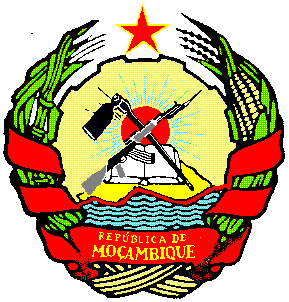 